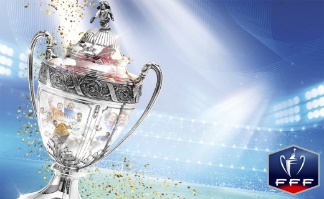 Samedi 25 Mai 2019Stade de la Poterie à PRIX LES MEZIERES Convocation des équipes à 9h00 précises Rappel : - Une équipe ne peut compter plus de 3 joueurs U9 surclassés réglementairement et les U12 filles sont autorisées à évoluer dans cette compétition « U11 ».Nom de l’équipe : 	Liste des joueurs présents pour la FINALE JOUR DE COUPE U11 :Je m’engage à respecter et à faire respecter auprès de mon encadrement, de mes joueurs (ses) et de leurs parents les valeurs de la FFF : PLAISIR, RESPECT, ENGAGEMENT, TOLERANCE et SOLIDARITE.Ce document tient lieu de feuille de matchFEUILLE DE PRESENCEN°NOM PrénomCatégorie U…N° de Licence123456789101112FonctionNOM PrénomDiplômeN° de LicenceEducateur PrincipalAdjoint assis sur le bancDirigeant accompagnant le joueur à l’arbitrage à la touche 